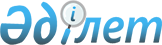 Об утверждении нормативов субсидий на единицу закупаемой сельскохозяйственной продукции для пройзводства продуктов ее глубокой переработки
					
			Утративший силу
			
			
		
					Постановление акимата Алматинской области от 16 февраля 2016 года № 77. Зарегистрировано Департаментом юстиции Алматинской области 03 марта 2016 года № 3742. Утратило силу постановлением акимата Алматинской области от 28 июня 2018 года № 302
      

      Сноска. Утратило силу постановлением акимата Алматинской области от 28.06.2018 № 302 (вводится в действие после дня его первого официального опубликования).

      В соответствии с подпунктами 12-6), 12-7) пункта 2 статьи 7 Закона Республики Казахстан от 8 июля 2005 года "О государственном регулировании развития агропромышленного комплекса и сельских территорий", пунктом 5 Правил утвержденных приказом Министра сельского хозяйства Республики Казахстан от 26 ноября 2014 года № 3-2/615 "Об утверждении Правил субсидирования затрат перерабатывающих предприятий на закуп сельскохозяйственной продукции для производства продуктов ее глубокой переработки", акимат Алматинской области ПОСТАНОВЛЯЕТ: 

      1. Утвердить норматив субсидий на единицу закупаемой сельскохозяйственной продукции для производства продуктов ее глубокой переработки согласно приложению к настоящему постановлению.

      2. Признать утратившими силу постановления акимата Алматинской области от 13 мая 2015 года № 212 "Об утверждении норматива субсидий на единицу закупаемой сельскохозяйственной продукции для производства продуктов ее глубокой переработки" (зарегистрированного в Реестре государственной регистрации нормативных правовых актов от 22 мая 2015 года № 3173, опубликованного в газетах "Жетысу" от 26 мая 2015 года № 59 и "Огни Алатау" от 26 мая 2015 года № 59).

      3. Возложить на руководителя государственного учреждения "Управление сельского хозяйства Алматинской области" опубликование настоящего постановления после государственной регистрации в органах юстиции в официальных и периодических печатных изданиях, а также на интернет – ресурсе, определяемом Правительством Республики Казахстан и на интернет – ресурсе акимата области.

      4. Контроль за исполнением настоящего постановления возложить на заместителя акима области С. Бескемпирова.

      5. Настоящее постановление вступает в силу со дня государственной регистрации в органах юстиции и вводится в действие после дня его первого официального опубликования.
      Сноска. Приложение в редакции постановления акимата Алматинской области от 24.11.2016 № 574 (вводится в действие со дня первого официального опубликования). Нормативы субсидий на единицу закупаемой сельскохозяйственной продукции для производства продуктов ее глубокой переработки
					© 2012. РГП на ПХВ «Институт законодательства и правовой информации Республики Казахстан» Министерства юстиции Республики Казахстан
				
      Аким Алматинской области

А. Баталов 
Утверждено постановлением акимата Алматинской области от "16" февраля 2016 года № 77
Наименование сельскохозяйственной продукции
Наименование продуктов глубокой переработки
Нормативы субсидий в пересчете на сырье, тенге/литр

(тенге/килограмм)

Сахарная свекла
Сахар
9,0

 
Молоко 
Сливочное масло
12,0

 
Молоко 
Сыр твердый
20,0

 
Молоко 
Сухое молоко (цельное, обезжиренное)
15,0